ОТЧЕТОБ ИСПОЛНЕНИИ УЧРЕЖДЕНИЕМ ПЛАНА ЕГО ФИНАНСОВО-ХОЗЯЙСТВЕННОЙ ДЕЯТЕЛЬНОСТИУчреждение 								МБОУ «ООШ п. Пригорки»Обособленное подразделения______________________________________________________________Учредитель_____________________________________________________________________________Наименование органа, осуществляющего полномочия учредителя_______________________________Вид финансового обеспечения (деятельности)_________субсидии на выполнение государственного (муниципального) заданияПериодичность: квартальная, годоваяЕдиница измерения:  руб.Доходы учрежденияРасходы учрежденияИсточники финансирования дефицита средств учреждения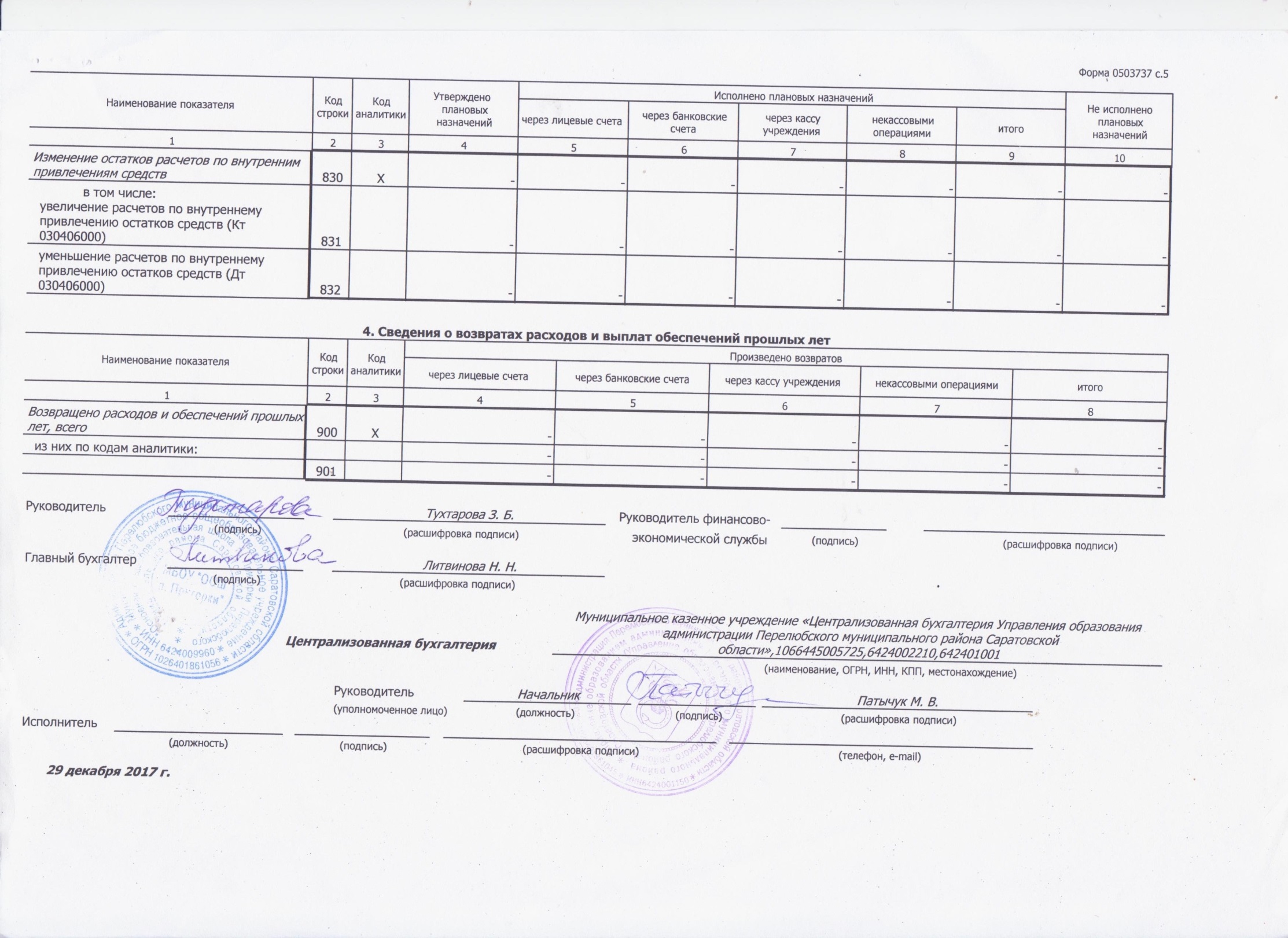 КодыФорма по ОКУД0503737Дата01.01.2018по ОКПО51408671по ОКТМОпо ОКПО116Глава по БКпо ОКЕИ383Наименование показателяКод строкиКод аналитики Утверждено плановых назначений                   Исполнено плановых назначений                    Исполнено плановых назначений                    Исполнено плановых назначений                    Исполнено плановых назначений                    Исполнено плановых назначений Не исполнено плановых назначений Наименование показателяКод строкиКод аналитики Утверждено плановых назначенийЧерез лицевые счета Через банковские счетаЧерез кассу учреждения Некассовыми операциями итогоНе исполнено плановых назначений            1          2         3           4        5         6           7          8             9        10Доходы - всего 0106003 378,705 441 272, 19---5 441 272,19562 106,51Доходы от собственности 030120-------Из них:от аренды активов 031120-------Доходы от оказания платных услуг (работ)0401306003 378,705 441 272,19---5 441 272,19562 106, 51Доходы от штрафов, пеней, иных сумм принудительного изъятия 050140-------Безвозмездные поступления от бюджетов 060150-------В том числе:Поступление от наднациональных организаций и правительств иностранных государств 062152-------Поступления от международных финансовых организаций063153-------Доходы от операций с активами 090х-------В том числе :от выбытий основных средств 092410-------от выбытий нематериальных активов093420-------от выбытий непроизведенных активов094430-------От выбытий материальных запасов095440-------От выбытий ценных бумаг, кроме акций096620-------От выбытий акций097630-------От выбытий иных финансовых активов098650-------Прочие доходы100180-------Из них : субсидии 101180------- Субсидии на осуществление капитальных вложений	102180Иные трансферы103180-------Иные прочие доходы104180-------Наименование показателяКод строкиКод аналитики Утверждено плановых назначений                   Исполнено плановых назначений                    Исполнено плановых назначений                    Исполнено плановых назначений                    Исполнено плановых назначений                    Исполнено плановых назначений Не исполнено плановых назначений Наименование показателяКод строкиКод аналитики Утверждено плановых назначенийЧерез лицевые счета Через банковские счетаЧерез кассу учреждения Некассовыми операциями итогоНе исполнено плановых назначений            1         2         3           4        5         6           7          8             9        10Расходы - всего200x6003378,705441272,19---5441272,19562106,51В том числе:Оплата труда и начисления на выплаты по оплате труда1602104505909,124498776,91---4498776,917732,21В том числе:Заработная плата 1612113532187,703528616,01---3528616,013571,69Прочие выплаты1622121724,001724,00---1724,00-Начисление на выплаты по оплате труда163213971997,42968436,90---968436,903560,52Приобретение работ, услуг1702201234198,27870017,59---870017,59364180,68В том числе:Услуги связи 17122131936,7030492,38---30492,381444,32Транспортные услуги172222-------Коммунальные услуги173223579896,80513861,57---513861,5766035,23Арендная плата за пользование имуществом174224-------Работы, услуги по содержанию имущества175225501131,84303440,64---303440,64197691,20Прочие услуги176226121232,9322223,00---22223,0099009,93Обслуживание долговых обязательств190230-------В том числе: обслуживание долговых обязательств перед резидентами191231-------обслуживание долговых обязательств перед нерезидентами192232-------Безвозмездные перечисления организациям210240-------В том числе: безвозмездные перечисления государственным и муниципальным организациям211241-------Безвозмездные перечисления организациям, за исключением государственных и муниципальных212242-------Безвозмездные перечисления бюджетам---------В том числе: перечисления наднациональным организациям и правительствам иностранных государств---------Перечисления международным организациям---------Социальное обеспечение---------В том числе:---------Пособие по социальной помощи населению242262-------Пенсии, пособия, выплачиваемые организациями сектора государственного управления  243263-------Прочие расходы250290208 482,8224 294,20---24 294,20184 188,62Расходы по приобретению нефинансовых активов 26030054 788,4948 183,49---48 183,496 605,00Из них:Основных средств26131027 718,6927 718,69---27 718,69-Нематериальных активов262320 ----- --Непроизведенных активов263330-------Материальных запасов26434027 069,8020 464,80---20 464,806 605,00Расходы по приобретению финансовых активов270500--                   -----                        Из них:
ценных бумаг, кроме акций 271520                          -                       -                  --                  -                      -Акций и иные форм участия в капитале272530                         -                       -                  -                   -                      -                 -                      -Иные финансовых активов273550                          -                       -                  -                  -                          -                  -                    -Возвраты расходов и выплат обеспечений прошлых лет (стр.300 (гр.5-9 ) = стр.900 (гр.4-8)300                          -                      -                   -                  -                      -                     -                                -            Результат исполнения (дефицит/профицит)450х------хНаименование показателяКод строкиКод аналитикиУтверждено плановых назначенийИсполнено плановых назначенийИсполнено плановых назначенийИсполнено плановых назначенийИсполнено плановых назначенийИсполнено плановых назначенийНе исполнено плановых назначенийНаименование показателяКод строкиКод аналитикиУтверждено плановых назначенийЧерез лицевые счетаЧерез банковские счетаЧерез кассу учрежденияНекассовыми операциямиитогоНе исполнено плановых назначений12345678910Источники финансирования дефицита средств: всего(стр.520+стр.620+стр.700+стр.730+стр.820+стр.830)500-------В том числе: внутренние источники520-------Из них:курсовая разница 521171-------поступления от погашения займов (ссуд)525640-------выплаты по предоставлению займов (ссуд)526540-------поступление заимствований от резидентов527710-------погашение заимствований от резидентов528810-------Внешние источники:620-------Из них:курсовая разница 621171-------поступление заимствований от резидентов625720-------погашение заимствований от резидентов626820-------Изменение остатков средств700Х-------Увеличение остатков средств, всего710510--5 441 272,19----5 441 272,19ХУменьшение остатков средств, всего720610-5 441 272,19---5 441 272,19ХИзменение остатков по внутренним оборотам средств учреждения730Х-------В том числе: увеличение остатков средств учреждения731510------ХУменьшение средств остатков учреждения732610------ХИзменение остатков по внутренним расчетам820х-------В том числе: увеличение остатков по внутренним расчетам (Кт030404510)821-------Уменьшение остатков  по внутренним расчетам (Дт030404610)822-------